CLS Focus Track 230V Magno individuell dimmbarer Spot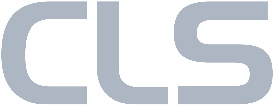 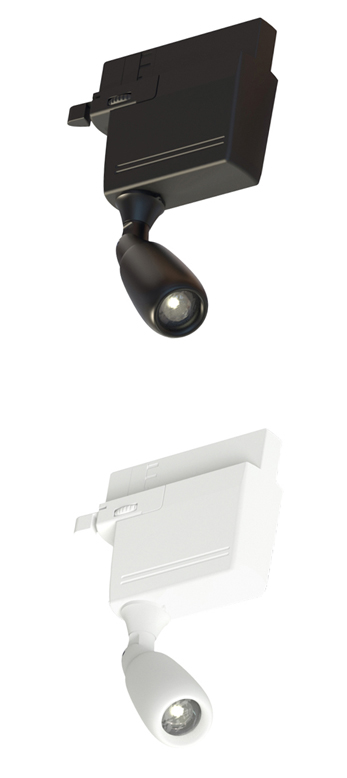 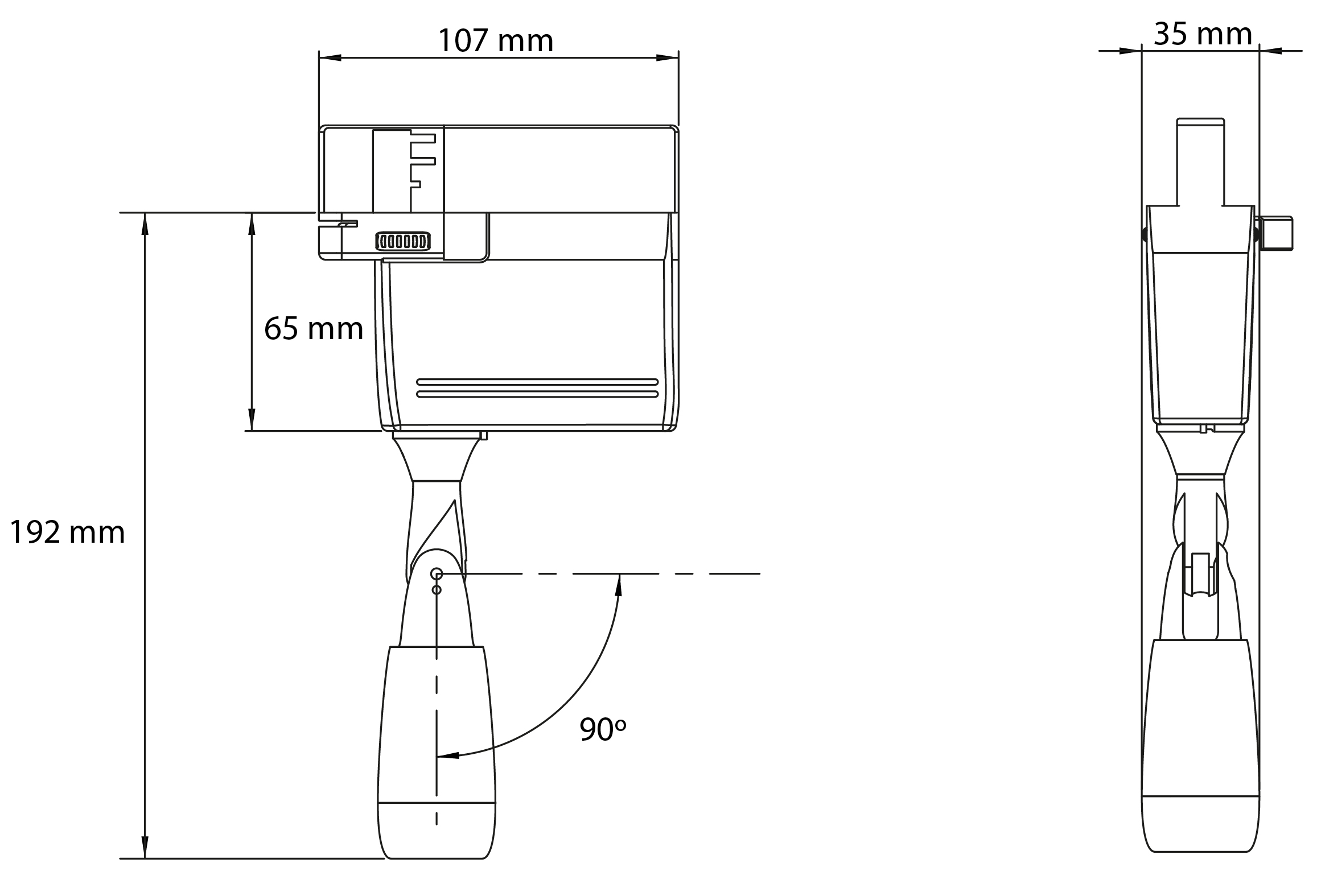 Type :6 Watt IP20 Aluminium Stromschienenversion, 15°-65° Zoom Spot mit Magno dimmingFarbe :Schwarz eloxiertes Aluminium oder weiß lackiertMaterial :CNC gefrästes AluminiumGewicht :275 GrammIP Klasse :IP20IK Klasse :XOptik :15°-65° zoom lensLeuchtmittel :Lumileds High Power LED: 4x Luxeon Z ESFarbtemperatur :2700K, 3000K & 4000KCRI :85 or 95Power :100 – 240 VACStromversorgung :Eingebautes Netzteil Dimmung :Magno dimming SystemBemerkungen :Magno dimming ermöglicht eine sehr präzise dimming ohne zusätzliche ControllerEs warden keine zusätzlichen Kabel benötigt.
kalibrierbarEingebauter Slot für FarbkorrekturfilterOptionales Zubehör :Stromschienen und Zubehör, Abschirmblenden, Verlängerungen 10 & 30 cmVerbindung :Universal SchienenadapterLebensdauer :Bis zu 50.000 StundenGarantie :3 JahreUrsprung :Design und Herstellung in den Niederlanden